Publicado en Barcelona el 12/03/2018 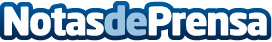 La realidad virtual entra en el mundo de las prácticas de circulaciónPracticaVial 360º es el primer método de aprendizaje que incluye la realidad virtual como complemento a las clases prácticas de conducciónDatos de contacto:PracticaVialhttp://practicavial360.com/650507469Nota de prensa publicada en: https://www.notasdeprensa.es/la-realidad-virtual-entra-en-el-mundo-de-las Categorias: Nacional Motociclismo Automovilismo Emprendedores Software Industria Automotriz http://www.notasdeprensa.es